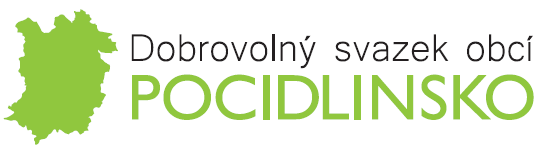 V souladu s příslušnými ustanoveními zákona č. 250/2000 Sb., o rozpočtových pravidlech územních rozpočtů, v platném znění, jsou dokumenty v elektronické i listinné podobě zveřejněny na úřední desce. Dne 10. 6. 2021 Shromáždění starostů DSO POCIDLINSKO schválilo Závěrečný účet DSO POCIDLINSKO za rok 2020.  Dokument ke stažení na: https://svazekpocidlinsko.cz/assets/File.ashx?id_org=500118&id_dokumenty=1451 Zveřejněno od 15. 6. 2021Dne 9. 12. 2021 Shromáždění starostů DSO POCIDLINSKO schválilo Rozpočet na rok 2022 DSO POCIDLINSKO Dokument ke stažení na: https://svazekpocidlinsko.cz/assets/File.ashx?id_org=500118&id_dokumenty=1463                       Zveřejněno od 20. 12. 2021 Dne 9. 12. 2021 Shromáždění starostů DSO POCIDLINSKO schválilo Výhled rozpočtu na období 2023 - 2025 DSO POCIDLINSKO Dokument ke stažení na: https://svazekpocidlinsko.cz/assets/File.ashx?id_org=500118&id_dokumenty=1465                        Zveřejněno od 20. 12. 2021 